Gusford Primary School 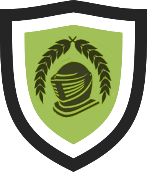 Curriculum Information Summer 1 Year 5Victorians and the Human Lifecycle